TitlePresent: List of attendeesApologies:TitleMinutesThe Minutes of the meeting held on 23 July 2020 were approved. TitleDetailsThird level of indent – line 1Third level of Indent – line 2Third level of Indent – line 3Third level of Indent – line 4Third level of Indent – line 5Third level of Indent – line 6Use shift tab or the demote but to move up and down levelsGo back to the first level of indent by using multiple shift tabs or the demote icon.If you wish to restart or continue numbering right click on the numbers and select the option you require. ie: Restart Numbering, Continue numbering, Increase indent level (ie: promote) or decease indent level (demote). Hitting return twice will revert to the normal typestyle.TitleDetailsFurther detailsDetailsFurther details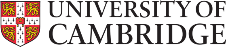 agenda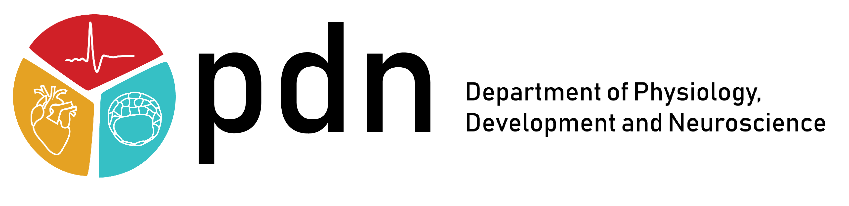 agendaDateTimeToAtSubjectOur Ref